GAUEKO KARTA (20:00-23:00)ENTSALADA EPELAK	1 p.      2 p.ZEREALA –uhaza ezberdinak, zereala, tipula eta gomasioa      	3,25 €    6,50 €GAZTA –uhaza ezberdinak, gazta krema, fruitu lehorrak eta mahats-pasak   	3,75 €    7,50 €ARRAINA –uhaza ezberdinak, makallua, barazki erregosiak eta  “pil-pil”-a	            12,00 €ARRIGORRI –patata egosia, azenarioa, erremolatxa, piper gorriak, 	3,25€      6,50 €                                piper berdeak, kipula eta mahonesa.      HASIERAKOAKARROZ BOLAK   	3,50 €TOFU ALBONDIGAK (tofu, azenarioa, mahats-pasak, kurry eta berakatza) 	4,50 €ETXEKO PATATA BRABAK   	5,00 €ETXEKO KOKRETAK (Basatxerri urdaiazpikoarekin) 	5,50 €BARAZKI TENPURA   	5,50 €SAIHESKIA –Basatxerri saiheskia 68º etxeko barbakoa saltsarekin 	10,50 €OLAGARROA –Olagarroa 80ºtara egosia    	11,00 €TXIBIAK –Txibiak tintan tipula errearekin    	11,00 €LANGOSTINOAK – Dozena bat	11,00 €MOKAWAKBASABURGER - Basatxerri hanburgesa (220 g.), basatxerri kokospea, 	6,50 €gazta urdin,  kipula errea eta bbq	BEGABURGER – Hanburgesa begetala, ali-oli eta aza-txukruta	5,00 €SALTXIKURRY – Kurridun saltxitxa, kipula kurruxkaria eta txukrut aza	5,00 €BEGETARIANOA – Albergina, zizak eta gazta krema	5,00 €BASASEKRE – Basatxerri “sekretua”, zizak, sesamoa eta saltsa gazigozoa	7,00 €ETXEKO POSTREAKARROZ-ESNEA	3,50 €TXOKOLATEZKO TARTA  	4,10 €JOGURRA AHABI MERMELADAREKIN	2,00 €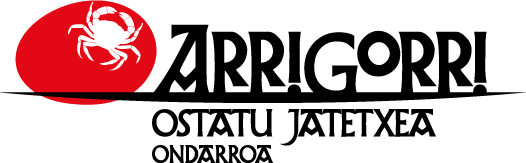 Erreserba egiteko: 946830047 / 722302869 CARTA DE CENAS (20:00-23:00)ENSALADAS TEMPLADAS	1 p.      2 p.CEREALES – lechugas variadas, cereales, cebolla y gomasio      	3,25 €   6,50 €QUESO – lechugas variadas, crema de queso, frutos secos y uvas pasas   	3,75 €   7,50 €BACALAO – lechugas variadas, bacalao, verduras salteadas y pil-pil	            12,00 €ARRIGORRI – patata cocida, zanahoria, remolacha, pimientos rojos,	 3,25 €   6,50 €                                 pimientos verdes, cebolla y mayonesa. ENTRANTESBOLAS de ARROZ  	3,50 €ALBONDIGAS de TOFU (tofu, zanahoria, pasas, curry y ajo)	4,50 €PATATA BRAVAS	5,00 €CROQUETAS CASERAS (de jamón Basatxerri)    	5,50 €TEMPURA  de VERDURAS	5,50 €COSTILLA – Costilla de cerdo Basatxerri,  con salsa barbacoa casera	10,50 €PULPO – Pulpo cocido a 80º	11,00 €CHIPIRONES – Chipirones en su tinta con cebolla pochada    	11,00 €LANGOSTINOS – Una docena	11,00 €BOCADILLOSBASABURGER - Hanburguesa Basatxerri, papada Basatxerri, queso azul, 	6,50 €cebolla pochada y bbq	BEGABURGER – Hamburguesa vegetal, ali-oli y chucrut de col	5,00 €SALTXIKURRY – Salchicha con curry, cebolla crujiente y chucrut de col	5,00 €BEGETARIANOA – Berenjena, sisas y crema de queso	5,00 €BASASEKRE – Secreto Basatxerri, sisas,, sesamo y salsa agridulce	7,00 €POSTRES CASEROSARROZ CON LECHE	3,50 €TARTA  DE CHOCOLATE	4,10 €YOGUR CON MERMELADA DE ARANDANOS	2,00 €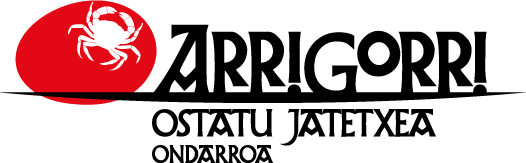 Para reservar: 946830047 / 722302869CARTE DE DîNER (20:00-23:00)des SALADES TIÈDES	1 p.      2 p.CEREAUX –  laitues variées, cereaux,oignon et gomasio 	3,25 €      6,50 €FROMAGE – laitues variées, crème de fromage, fruits secs, raisins secs. 	3,75 €      7,50 €POISSON – laitues variées, de la morue, des légumes sautées et pil-pil	               12,00 €ARRIGORRI – des pommes de terre cuites, carottes, betterave, des poivrons 	3,25 €      6,50 €rouges, des poivrons verts, oignon et mayonnaise.   des PLATSBOULES de RIZ	3,50 €BOULETTES de TOFU (tofu, carotte, raisins secs, curry et ail)	4,50 €PATATA BRAVAS (pommes de terre cuites et frites, avec de la sauce picant)	5,00 €CROQUETTES MAISON (de jambon Basatxerri)    	5,50 €TEMPURE  de LÉGUMES	5,50 €COTELETTES – Cotelettes de porc Basatxerri avec sauce barbecue maison	10,50 €POULPE – Poulpe cuit à 80º	11,00 €CHIPIRONS – Petits calmars dans leur encre eta de l’oignon caramélisé.	11,00 €GROSSES CREVETTES – Une douzaine	11,00 €des SANDWICHSBASABURGER - Hanburguer Basatxerri, du fanon Basatxerri, fromage bleu, 	6,50 €oignon caramelicé eta bbq	BEGABURGER – Hamburguer vegetal, sauce ali-oli et chucrut	5,00 €SALTXIKURRY – Saucisse avec du curry, oignon croquant et chucrut	5,00 €VÉGÈTARIEN – Aubergine, champignons et crème de fromage	5,00 €BASASEKRE – Secret Basatxerri, champignons, sésame et de la sauce aigre-doux	7,00 €des DESSERTS MAISONDU RIZ AU LAIT	3,50 €TARTE  DE CHOCOLAT	4,10 €DU YAOURT AVEC DE LA CONFITURE D’AIRELLES	2,00 €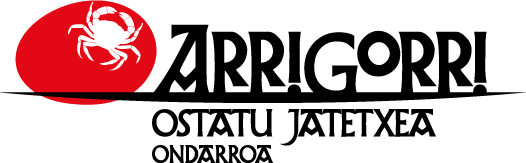 Pour réserver: 946830047 / 722302869LUNCH MENU (20:00-23:00)LUKEWARM SALADES	1 p.      2 p.CEREALS –  varied lettuces, cereals, onion and gomasio 	3,25 €       6,50 €CHEESE – varied lettuces, cheese cream, dry fruits, dry grapes. 	3,75 €      7,50 €FISH – varied lettuces, cod, salted vegetables and pil-pil	               12,00 €ARRIGORRI – boiled potatoes, carrots, beetroot, red peppers,green peppers,                                 onion and mayonnaise.    	3,25 €      6,50 €APPETIZERSRICE BALLS	3,50 €TOFU BALLS (tofu, carrots, dry grapes, curry and garlic)	4,50 €PATATA BRAVAS (boiled and fried potatoes with chilly sauce)	5,00 €HOME-MADE CROQUETTES (with Basatxerri ham)    	5,50 €VEGETABLES TENPURE 	5,50 €PORK CUTLETS –Basatxerri pork’s cutlets, with home-made barbacue sauce	10,50 €OCTOPUS – Octopus boiled at 80º C / 176ª F	11,00 €SQUIDS – Little squids cooked in their ink and caramelized onion	11,00 €PRAWNS –A dozenSANDWICHESBASABURGER - Basatxerri Hanburguer, Basatxerri dewlap, blue cheese, 	6,50 €caramelized onion and  bbq	BEGABURGER – Vegetal Hamburguer, ali-oli sauce and chucrut	5,00 €SALTXIKURRY – Sausage with curry, crunchy onion and  chucrut	5,00 €VEGETARIEN – Aubergine, mushrooms and cheese cream	5,00 €BASASEKRE –Basatxerri  Secret,  mushrooms, sesame and sweet and sower sauce	7,00 €DESERTSRICE WITH MILK	3,50 €CHOCOLATE CAKE	4,10 €YOGURT WITH BLUEBERRY’S CONFITURE	2,00 €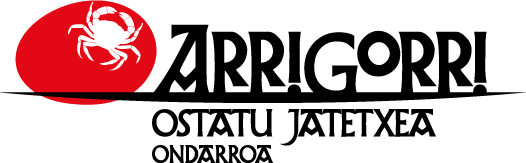 To reserve: 946830047 / 722302869